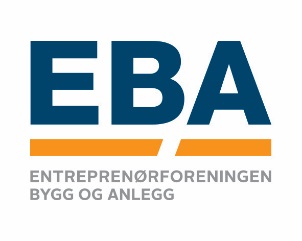 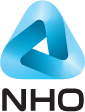 Søknad om medlemskap_____________________________________________________
Bedriftens navn (ifølge Foretaksregisteret i Brønnøysund)melder seg inn i Entreprenørforeningen – Bygg og Anlegg (EBA)og   Næringslivets Hovedorganisasjon (NHO)og forplikter seg til å overholde EBAs vedtekter og avgjørelser truffet i henhold til vedtektene, herunder EBAs Etikkplakat. Ved å underskrive på dette dokumentet forplikter bedriften seg til å ha- og gjennomføre rutiner for etterlevelse for å sikre at gjeldende offentlig regelverk og EBAs Etikkplakat følges.………………………………                                  ………………………………………….
Sted og dato					        Forpliktende underskriftTILLEGGSOPPLYSNINGER1.Bedriftens navn  Bruk det navn som bedriften er registrert med i Foretaksregister i    Brønnøysund1.Bedriftens navn  Bruk det navn som bedriften er registrert med i Foretaksregister i    Brønnøysund2. Organisasjonsnummer3. Besøksadresse3. Besøksadresse4. Postnr./Sted5. Postadresse5. Postadresse6.  Postnr./Sted7. Telefonnummer8. Telefaxnr.9.  Mobil daglig leder10. Daglig leder10. Daglig leder11. Daglig leders tittel12. Hjemmeside adresse13. Firma e-post14. E-post daglig leder 15. Dersom post skal sendes til annen adresse enn bedriften skriv den her15. Dersom post skal sendes til annen adresse enn bedriften skriv den her15. Dersom post skal sendes til annen adresse enn bedriften skriv den her16. Bedriftens bransje/virksomhetsområde16. Bedriftens bransje/virksomhetsområde16. Bedriftens bransje/virksomhetsområde17. Er bedriften en del av et konsern?         Ja           Nei         (Hvis ja, oppgi navn på morselskapet)17. Er bedriften en del av et konsern?         Ja           Nei         (Hvis ja, oppgi navn på morselskapet)Familiebedrift: Ja             Nei     18. Lønn, honorar mv. for foregående år (eksl. lærlinger)
      (Rubrikk 111a iflg. "Årsoppgave for arbeidsgiveravgift.Følgeskriv til lønns-og trekkoppgaver").  Personlig eide firmaer 
     skal også medta eier(e)s pensjonsgivende  inntekt. 
       Kroner: 18. Lønn, honorar mv. for foregående år (eksl. lærlinger)
      (Rubrikk 111a iflg. "Årsoppgave for arbeidsgiveravgift.Følgeskriv til lønns-og trekkoppgaver").  Personlig eide firmaer 
     skal også medta eier(e)s pensjonsgivende  inntekt. 
       Kroner: 18. Lønn, honorar mv. for foregående år (eksl. lærlinger)
      (Rubrikk 111a iflg. "Årsoppgave for arbeidsgiveravgift.Følgeskriv til lønns-og trekkoppgaver").  Personlig eide firmaer 
     skal også medta eier(e)s pensjonsgivende  inntekt. 
       Kroner: 19. Omsetning/Salgsinntekter      Samlet avgiftspliktig og avgiftsfri omsetning og uttak av varer og tjenester foregående år.       Kroner: 19. Omsetning/Salgsinntekter      Samlet avgiftspliktig og avgiftsfri omsetning og uttak av varer og tjenester foregående år.       Kroner: 19. Omsetning/Salgsinntekter      Samlet avgiftspliktig og avgiftsfri omsetning og uttak av varer og tjenester foregående år.       Kroner: 20. Årsverk                 Årsverk arbeidere:                                       Årsverk funksjonærer:                         Årsverk lærlinger:20. Årsverk                 Årsverk arbeidere:                                       Årsverk funksjonærer:                         Årsverk lærlinger:20. Årsverk                 Årsverk arbeidere:                                       Årsverk funksjonærer:                         Årsverk lærlinger:21. Bedriftens forretningsområderVennligst kryss av for forretningsområder:Bygg:
Offentlige bygg               Private Bygg                    Boliger                             Eiendomsutvikling        Anlegg:Vei-Drift og vedlikehold        -Utbygging                         Jernbane                          -Drift og vedlikehold        -Utbygging                         Asfalt                                  Dykkerne (NBU)           21. Bedriftens forretningsområderVennligst kryss av for forretningsområder:Bygg:
Offentlige bygg               Private Bygg                    Boliger                             Eiendomsutvikling        Anlegg:Vei-Drift og vedlikehold        -Utbygging                         Jernbane                          -Drift og vedlikehold        -Utbygging                         Asfalt                                  Dykkerne (NBU)           21. Bedriftens forretningsområderVennligst kryss av for forretningsområder:Bygg:
Offentlige bygg               Private Bygg                    Boliger                             Eiendomsutvikling        Anlegg:Vei-Drift og vedlikehold        -Utbygging                         Jernbane                          -Drift og vedlikehold        -Utbygging                         Asfalt                                  Dykkerne (NBU)           22. Er bedriften bundet av tariffavtale?      (Hvis JA, oppgi hvilke(n) evt. i eget vedlegg)                                        Ja                                    Nei  22. Er bedriften bundet av tariffavtale?      (Hvis JA, oppgi hvilke(n) evt. i eget vedlegg)                                        Ja                                    Nei  22. Er bedriften bundet av tariffavtale?      (Hvis JA, oppgi hvilke(n) evt. i eget vedlegg)                                        Ja                                    Nei  23. Forventer bedriften konflikt med noen av sine ansatte?      (Hvis JA, redegjør for dette i eget vedlegg)                                         Ja                                    Nei   23. Forventer bedriften konflikt med noen av sine ansatte?      (Hvis JA, redegjør for dette i eget vedlegg)                                         Ja                                    Nei   23. Forventer bedriften konflikt med noen av sine ansatte?      (Hvis JA, redegjør for dette i eget vedlegg)                                         Ja                                    Nei   24. Spørsmål om denne oppgave kan besvares av:       Navn:        e-post:             Telefonnummer: 24. Spørsmål om denne oppgave kan besvares av:       Navn:        e-post:             Telefonnummer: 24. Spørsmål om denne oppgave kan besvares av:       Navn:        e-post:             Telefonnummer: OBS. Opplysninger om navn, adresse og antall årsverk skal gjelde det sted hvor bedriftens virksomhet foregår.Hvis bedriften driver virksomhet i flere bransjer eller på flere steder, må komplett bedriftsoppgave fylles 
          ut for hver av disse.OBS. Opplysninger om navn, adresse og antall årsverk skal gjelde det sted hvor bedriftens virksomhet foregår.Hvis bedriften driver virksomhet i flere bransjer eller på flere steder, må komplett bedriftsoppgave fylles 
          ut for hver av disse.OBS. Opplysninger om navn, adresse og antall årsverk skal gjelde det sted hvor bedriftens virksomhet foregår.Hvis bedriften driver virksomhet i flere bransjer eller på flere steder, må komplett bedriftsoppgave fylles 
          ut for hver av disse.25. Nærmere beskrivelse av virksomheten:26. Eventuelle sentrale godkjenninger:27. Har bedriften utviklet kvalitetsstyringssystem?    Ja                          Nei   Hvis ikke, er utarbeidelse av slikt system påbegynt?   Ja                          Nei  28. Er bedriften godkjent opplæringsbedrift?                                            Ja                          Nei   29. Oppgi antall løpende lærlingekontrakter ved siste årsskifte30. Har bedriften virksomheter i andre bransjer enn byggebransjen?         Ja                           Nei        (Hvis JA, oppgi hvilke(n): 
30. Vedlegg som skal følge søknaden:        Firmaattest        De to siste års reviderte regnskaper        Skatteattest for merverdiavgift        Skatteattest for skatt